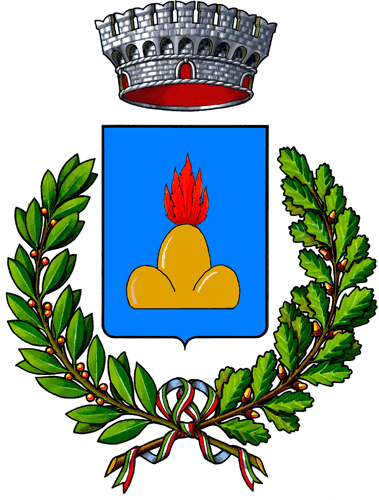 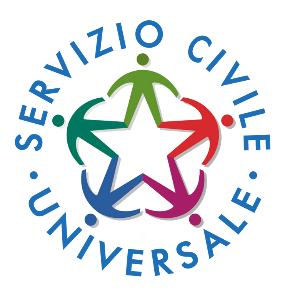 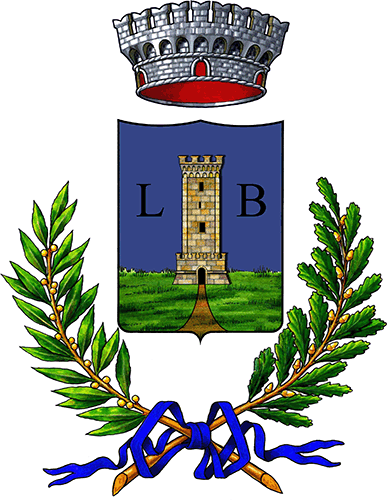 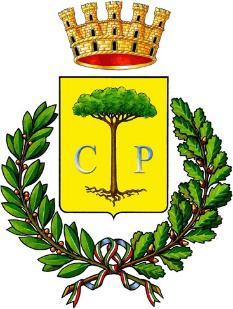 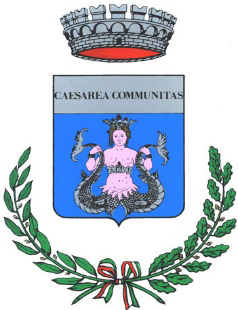 COMUNICATO STAMPAOggetto: Banchetto Informativo sul Programma “Zaira 2019: le città solidali” Si comunica che in data 31 Marzo 2022 nell’ambito del programma d’intervento “Zaira 2019: le città solidali”, gli operatori volontari impegnati nei progetti: “Coltivatori di comunità 2019” - Comune di Copertino“Biblion2019” - Comune di Copertino“L’arte di essere fragili 2019” - Comune di Arnesano“L’arte di essere fragili 2019” - Comune di Porto Cesareo“Youth lab 2019” - Comune di LeveranoORGANIZZANOun banchetto informativo per fornire alla cittadinanza le informazioni riguardo il programma “Zaira 2019: le città solidali”, il quale tende a favorire l’inclusione sociale e la solidarietà.  I volontari saranno disponibili dalle ore 9:00 alle ore 11:00 nelle seguenti sedi:Comune di Copertino: Piazza del Popolo presso lo Sportello Agricoltura;Comune di Arnesano: Via de Amicis presso Largo Sandro Pertini; Comune di Leverano: Via Ciro Menotti,14 presso la sede comunale;Comune di Porto Cesareo:  presso il lungomare di Ponente.Copertino 25/03/2022				I ragazzi del Servizio Civile Universale